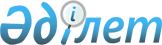 Түркістан қалалық мәслихатының 2009 жылғы 25 желтоқсандағы N 27/188-IV "2010-2012 жылдарға арналған қалалық бюджет туралы" шешіміне өзгерістер енгізу туралы
					
			Күшін жойған
			
			
		
					Оңтүстік Қазақстан облысы Түркістан қалалық мәслихатының 2010 жылғы 14 желтоқсандағы N 40/266-IV шешімі. Оңтүстік Қазақстан облысы Түркістан қаласының Әділет басқармасында 2010 жылғы 14 желтоқсанда N 14-4-90 тіркелді. Қолданылу мерзімінің аяқталуына байланысты шешімнің күші жойылды - Оңтүстік Қазақстан облысы Түркістан қалалық мәслихатының 2012 жылғы 6 тамыздағы № 01-09/157 хатымен      Ескерту. Қолданылу мерзімінің аяқталуына байланысты шешімнің күші жойылды - Оңтүстік Қазақстан облысы Түркістан қалалық мәслихатының 2012.08.06 № 01-09/157 хатымен.

      Қазақстан Республикасының 2008 жылғы 4 желтоқсандағы Бюджет кодексінің 109 - бабының 5 тармақшасына, "Қазақстан Республикасындағы жергілікті мемлекеттік басқару және өзін-өзі басқару туралы" Қазақстан Республикасының 2001 жылғы 23 қаңтардағы Заңына және "2010-2012 жылдарға арналған облыстық бюджет туралы" Оңтүстік Қазақстан облыстық мәслихатының 2009 жылғы 11 желтоқсандағы № 23/248-ІV шешіміне өзгерістер енгізу туралы" Оңтүстік Қазақстан облыстық мәслихатының 2010 жылғы 10 желтоқсандағы № 35/350-IV Нормативтік құқықтық актілерді мемлекеттік тіркеу тізілімінде 2041 нөмірмен тіркелген шешіміне сәйкес, Түркістан қалалық мәслихаты ШЕШІМ ЕТЕДІ:



      1. "2010-2012 жылдарға арналған қалалық бюджет туралы" Түркістан қалалық мәслихатының 2009 жылғы 25 желтоқсандағы № 27/188-ІV шешіміне (Нормативтік құқықтық актілерді мемлекеттік тіркеу тізілімінде 14-4-76 нөмірімен тіркелген, 2010 жылы 23 қаңтардағы «Түркістан» газетінің № 4 санында жарияланған) мынадай өзгерістер енгізілсін:



      1-тармақ мына мазмұндағы жаңа редакцияда жазылсын:

      «1) кiрiстер – 11 181 479 мың теңге, оның iшiнде:

      салықтық түсiмдер – 972 111 мың теңге;

      салықтық емес түсiмдер – 11 855 мың теңге;

      негізгі капиталды сатудан түсетін түсімдер – 23 958 мың теңге;

      трансферттердiң түсiмдерi – 10 173 555 мың теңге;

      2) шығындар – 11 202 974 мың теңге;

      3) таза бюджеттiк кредит беру – 3 762 мың теңге;

      бюджеттік кредиттерді өтеу – 5 140 мың теңге;

      4) қаржы активтерімен жасалатын операциялар бойынша сальдо – 0;

      қаржы активтерін сатып алу – 0;

      5) бюджет тапшылығы (дефицит) – - 25 257 мың теңге;

      6) бюджет тапшылығын қаржыландыру (дефицитін пайдалану) – 25 257 мың теңге;

      бюджет қаражаты қалдықтарының қозғалысы – 16 578 мың теңге».



      Аталған шешімнің № 1-қосымшасы осы шешімнің 1-қосымшасына сәйкес жаңа редакцияда жазылсын.



      2. Осы шешім 2010 жылдың 1 қаңтарынан бастап қолданысқа енгізіледі.      Қалалық мәслихат сессиясының төрағасы      М.Дүйсебеков      Қалалық мәслихат хатшысы                   Ғ.Рысбеков

Түркістан қалалық мәслихатының

2009 жылғы 25 желтоқсандағы

№ 27/188-ІV шешіміне № 1 қосымшаТүркістан қалалық мәслихатының

2010 жылғы 14 желтоқсандағы

№ 40/266-ІV шешіміне № 1 қосымша       2010 жылға арналған қалалық бюджет 
					© 2012. Қазақстан Республикасы Әділет министрлігінің «Қазақстан Республикасының Заңнама және құқықтық ақпарат институты» ШЖҚ РМК
				СанатыСанатыСанатыАтауы2010 жылға арналған бюджет

(мың теңге) сыныбысыныбысыныбы2010 жылға арналған бюджет

(мың теңге) ішкі сыныбыішкі сыныбы2010 жылға арналған бюджет

(мың теңге) Кірістер11 181 4791Салықтық түсімдер972 1111Табыс салығы326 0982Жеке табыс салығы326 0983Әлеуметтік салық255 6801Әлеуметтік салық255 6804Меншікке салынатын салықтар327 5221Мүлікке салынатын салықтар157 0573Жер салығы66 5144Көлік құралдарына салынатын салық98 9195Бірыңғай жер салығы5 0325Тауарларға, жұмыстарға және қызметтер көрсетуге салынатын ішкі салықтар43 7662Акциздер14 3813Табиғи және де басқа да ресурстарды пайдаланғаны үшін түсетін түсімдер8 5944Кәсіпкерлік және кәсіби қызметті жүргізген үшін алынатын алымдар17 9265Құмар ойын бизнеске салық2 8658Заңды мәнді іс-әрекеттерді жасағаны және (немесе) құжаттар бергені үшін оған уәкiлеттiгi бар мемлекеттiк органдар немесе лауазымды адамдар алатын міндетті төлемдер19 0451Мемлекеттік баж 19 0452Салықтық емес түсімдер11 8551Мемлекет меншiгiнен түсетiн түсiмдер4 2491Мемлекеттік кәсіпорындардың таза кіріс бөлігіндегі түсімдер2645Мемлекет меншігіндегі мүлікті жалға беруден түсетін кірістер3 9854Мемлекеттік бюджеттен қаржыландырылатын, сондай-ақ Қазақстан Республикасы Ұлттық Банкінің бюджетінен (шығыстар сметасынан) ұсталатын және қаржыландырылатын мемлекеттік мекемелер салатын айыппұлдар, өсімпұлдар, санкциялар, өндіріп алулар1 4801Мұнай секторы ұйымдарынан түсетін түсімдерді қоспағанда, мемлекеттік бюджеттен қаржыландырылатын, сондай-ақ Қазақстан Республикасы Ұлттық Банкінің бюджетінен (шығыстар сметасынан) ұсталатын және қаржыландырылатын мемлекеттік мекемелер салатын айыппұлдар, өсімпұлдар, санкциялар, өндіріп алулар1 4806Басқада салықтық емес түсімдер6 1261Басқада салықтық емес түсімдер6 1263Негізгі капиталды сатудан түсетін түсімдер23 9581Мемлекеттік мекемелерге бекітілген мемлекеттік мүлікті сату1 1731Мемлекеттік мекемелерге бекітілген мемлекеттік мүлікті сату1 1733Жердi және материалдық емес активтердi сату22 7851Жерді сату22 7854Трансферттердің түсімдері10 173 5552Мемлекеттiк басқарудың жоғары тұрған органдарынан түсетiн трансферттер10 173 5552Облыстық бюджеттен түсетiн трансферттер10 173 555Функционалдық топФункционалдық топФункционалдық топФункционалдық топФункционалдық топ2010 жылға арналған бюджет

(мың теңге) Кіші функцияКіші функцияКіші функцияКіші функция2010 жылға арналған бюджет

(мың теңге) Бюджеттік бағдарламалардың әкiмшiсiБюджеттік бағдарламалардың әкiмшiсiБюджеттік бағдарламалардың әкiмшiсi2010 жылға арналған бюджет

(мың теңге) БағдарламаБағдарлама2010 жылға арналған бюджет

(мың теңге) Атауы2010 жылға арналған бюджет

(мың теңге) II. Шығындар11 202 97401Жалпы сипаттағы мемлекеттiк қызметтер249 2391Мемлекеттiк басқарудың жалпы функцияларын орындайтын өкiлдi, атқарушы және басқа органдар221 319112Аудан (облыстық маңызы бар қала) мәслихатының аппараты17 065001Аудан (облыстық маңызы бар қала) мәслихатының қызметін қамтамасыз ету жөніндегі қызметтер17 065122Аудан (облыстық маңызы бар қала) әкімінің аппараты68 284001Аудан (облыстық маңызы бар қала) әкімінің қызметін қамтамасыз ету жөніндегі қызметтер67 234004Мемлекеттік органдарды материалдық-техникалық жарақтандыру1 050123Қаладағы аудан, аудандық маңызы бар қала, кент, ауыл (село), ауылдық (селолық) округ әкімінің аппараты135 970001Қаладағы аудан, аудандық маңызы бар қаланың, кент, ауыл (село), ауылдық (селолық) округ әкімінің қызметін қамтамасыз ету жөніндегі қызметтер134 830023Мемлекеттік органдарды материалдық-техникалық жарақтандыру1 1402Қаржылық қызмет756459Ауданның (облыстық маңызы бар қаланың) экономика және қаржы бөлімі756003Салық салу мақсатында мүлікті бағалауды жүргізу7569Жалпы сипаттағы өзге де мемлекеттiк қызметтер27 164459Ауданның (облыстық маңызы бар қаланың) экономика және қаржы бөлімі27 164001Экономикалық саясатты, қалыптастыру мен дамыту, мемлекеттік жоспарлау ауданның (облыстық маңызы бар қаланың) бюджеттік атқару және коммуналдық меншігін басқару саласындағы мемлекеттік саясатты іске асыру жөніндегі қызметтер27 16402Қорғаныс11 2401Әскери мұқтаждар10 740122Аудан (облыстық маңызы бар қала) әкімінің аппараты10 740005Жалпыға бірдей әскери міндетті атқару шеңберіндегі іс-шаралар10 7402Төтенше жағдайлар жөнiндегi жұмыстарды ұйымдастыру500122Аудан (облыстық маңызы бар қала) әкімінің аппараты500007Аудандық (қалалық) ауқымдағы дала өрттерінің, сондай-ақ мемлекеттік өртке қарсы қызмет органдары құрылмаған елдi мекендерде өрттердің алдын алу және оларды сөндіру жөніндегі іс-шаралар50003Қоғамдық тәртіп, қауіпсіздік, құқықтық, сот, қылмыстық-атқару қызметі10 8001Құқық қорғау қызметi10 800458Ауданның (облыстық маңызы бар қаланың) тұрғын үй-коммуналдық шаруашылығы, жолаушылар көлігі және автомобиль жолдары бөлімі10 800021Елдi мекендерде жол жүрісі қауiпсiздiгін қамтамасыз ету10 80004Бiлiм беру7 495 3071Мектепке дейiнгi тәрбие және оқыту212 679123Қаладағы аудан, аудандық маңызы бар қала, кент, ауыл (село), ауылдық (селолық) округ әкімінің аппараты69 220004Мектепке дейінгі тәрбие ұйымдарын қолдау69 220464Ауданның (облыстық маңызы бар қаланың) білім бөлімі143 459009Мектепке дейінгі тәрбие ұйымдарының қызметін қамтамасыз ету143 4592Бастауыш, негізгі орта және жалпы орта білім беру5 549 432123Қаладағы аудан, аудандық маңызы бар қала, кент, ауыл (село), ауылдық (селолық) округ әкімінің аппараты2 393005Ауылдық (селолық) жерлерде балаларды мектепке дейін тегін алып баруды және кері алып келуді ұйымдастыру2 393464Ауданның (облыстық маңызы бар қаланың) білім бөлімі5 547 039003Жалпы білім беру5 482 684006Балаларға қосымша білім беру 64 3559Бiлiм беру саласындағы өзге де қызметтер1 733 196464Ауданның (облыстық маңызы бар қаланың) білім бөлімі148 988,0001Жергілікті деңгейде білім беру саласындағы мемлекеттік саясатты іске асыру жөніндегі қызметтер8 519004Ауданның (облыстық маңызы бар қаланың) мемлекеттік білім беру мекемелерінде білім беру жүйесін ақпараттандыру4 651005Ауданның (облыстық маңызы бар қаланың) мемлекеттік білім беру мекемелер үшін оқулықтар мен оқу-әдiстемелiк кешендерді сатып алу және жеткізу70 256007Аудандық (қалалалық) ауқымдағы мектеп олимпиадаларын және мектептен тыс іс-шараларды өткiзу400011Өңірлік жұмыспен қамту және кадрларды қайта даярлау стратегиясын іске асыру шеңберінде білім беру объектілерін күрделі, ағымды жөндеу65 162467Ауданның (облыстық маңызы бар қаланың) құрылыс бөлімі1 584 208037Білім беру объектілерін салу және реконструкциялау1 584 20806Әлеуметтiк көмек және әлеуметтiк қамсыздандыру731 6002Әлеуметтiк көмек694 373123Қаладағы аудан, аудандық маңызы бар қала, кент, ауыл (село), ауылдық (селолық) округ әкімінің аппараты12 099003Мұқтаж азаматтарға үйінде әлеуметтік көмек көрсету12 099451Ауданның (облыстық маңызы бар қаланың) жұмыспен қамту және әлеуметтік бағдарламалар бөлімі673 498002Еңбекпен қамту бағдарламасы160 523004Ауылдық жерлерде тұратын денсаулық сақтау, білім беру, әлеуметтік қамтамасыз ету, мәдениет және спорт мамандарына отын сатып алуға Қазақстан Республикасының заңнамасына сәйкес әлеуметтік көмек көрсету3 804005Мемлекеттік атаулы әлеуметтік көмек25 294006Тұрғын үй көмегі10 000007Жергілікті өкілетті органдардың шешімі бойынша мұқтаж азаматтардың жекелеген топтарына әлеуметтік көмек20 752010Үйден тәрбиеленіп оқытылатын мүгедек балаларды материалдық қамтамасыз ету2 935014Мұқтаж азаматтарға үйде әлеуметтiк көмек көрсету11 62701618 жасқа дейінгі балаларға мемлекеттік жәрдемақылар338 188017Мүгедектерді оңалту жеке бағдарламасына сәйкес, мұқтаж мүгедектерді міндетті гигиеналық құралдармен қамтамасыз етуге, және ымдау тілі мамандарының, жеке көмекшілердің қызмет көрсету45 584019Ұлы Отан соғысындағы Жеңістің 65 жылдығына Ұлы Отан соғысының қатысушылары мен мүгедектерінің жол жүруін қамтамасыз ету308020Ұлы Отан соғысындағы Жеңістің 65 жылдығына Ұлы Отан соғысының қатысушылары мен мүгедектеріне біржолғы материалдық көмекті төлеу54 483464Ауданның (облыстық маңызы бар қаланың) білім бөлімі8 776008Жергілікті өкілді органдардың шешімі бойынша білім беру ұйымдарының күндізгі оқу нысанында оқитындар мен тәрбиеленушілерді қоғамдық көлікте (таксиден басқа) жеңілдікпен жол жүру түрінде әлеуметтік қолдау8 7769Әлеуметтiк көмек және әлеуметтiк қамтамасыз ету салаларындағы өзге де қызметтер37 227451Ауданның (облыстық маңызы бар қаланың) жұмыспен қамту және әлеуметтік бағдарламалар бөлімі37 227001Жергілікті деңгейде халық үшін әлеуметтік бағдарламаларды жұмыспен қамтуды қамтамасыз етуді іске асыру саласындағы мемлекеттік саясатты іске асыру жөніндегі қызметтер33 077011Жәрдемақыларды және басқа да әлеуметтік төлемдерді есептеу, төлеу мен жеткізу бойынша қызметтерге ақы төлеу4 15007Тұрғын үй-коммуналдық шаруашылық1 416 3071Тұрғын үй шаруашылығы58 061467Ауданның (облыстық маңызы бар қаланың) құрылыс бөлімі58 061003Мемлекеттік коммуналдық тұрғын үй қорының тұрғын үй құрылысы және (немесе) сатып алу40 836004Инженерлік коммуникациялық инфрақұрылымды дамыту, жайластыру және (немесе) сатып алу17 2252Коммуналдық шаруашылық1 248 027458Ауданның (облыстық маңызы бар қаланың) тұрғын үй-коммуналдық шаруашылығы, жолаушылар көлігі және автомобиль жолдары бөлімі223 754,0026Ауданның (облыстық маңызы бар қаланың) коммуналдық меншігіндегі жылу жүйелерін қолдануды ұйымдастыру1 450030Өңірлік жұмыспен қамту және кадрларды қайта даярлау стратегиясын іске асыру шеңберінде инженерлік коммуникациялық инфрақұрылымды жөндеу және елді-мекендерді көркейту222 304467Ауданның (облыстық маңызы бар қаланың) құрылыс бөлімі1 024 273005Коммуналдық шаруашылық объектілерін дамыту700 000006Сумен жабдықтау жүйесін дамыту324 2733Елді-мекендерді көркейту110 219123Қаладағы аудан, аудандық маңызы бар қала, кент, ауыл (село), ауылдық (селолық) округ әкімінің аппараты1 689008Елді мекендерде көшелерді жарықтандыру0009Елді мекендердің санитариясын қамтамасыз ету456011Елді мекендерді абаттандыру мен көгалдандыру1 233458Ауданның (облыстық маңызы бар қаланың) тұрғын үй-коммуналдық шаруашылығы, жолаушылар көлігі және автомобиль жолдары бөлімі108 530015Елдi мекендердегі көшелердi жарықтандыру30 865016Елдi мекендердiң санитариясын қамтамасыз ету33 975017Жерлеу орындарын күтiп-ұстау және туысы жоқтарды жерлеу3 450018Елдi мекендердi абаттандыру және көгалдандыру40 24008Мәдениет, спорт, туризм және ақпараттық кеңістiк201 8651Мәдениет саласындағы қызмет61 261455Ауданның (облыстық маңызы бар қаланың) мәдениет және тілдерді дамыту бөлімі61 261003Мәдени-демалыс жұмысын қолдау61 2612Спорт49 284465Ауданның (облыстық маңызы бар қаланың) Дене шынықтыру және спорт бөлімі49 284005Ұлттық және бұқаралық спорт түрлерін дамыту44 453006Аудандық (облыстық маңызы бар қалалық) деңгейде спорттық жарыстар өткiзу2 228007Әртүрлi спорт түрлерi бойынша аудан (облыстық маңызы бар қала) құрама командаларының мүшелерiн дайындау және олардың облыстық спорт жарыстарына қатысуы2 6033Ақпараттық кеңiстiк68 483455Ауданның (облыстық маңызы бар қаланың) мәдениет және тілдерді дамыту бөлімі56 292006Аудандық (қалалық) кiтапханалардың жұмыс iстеуi56 292456Ауданның (облыстық маңызы бар қаланың) ішкі саясат бөлімі12 191002Газеттер мен журналдар арқылы мемлекеттік ақпараттық саясат жүргізу жөніндегі қызметтер6 746005Телерадио хабарларын тарату арқылы мемлекеттік ақпараттық саясатты жүргізу жөніндегі қызметтер5 4459Мәдениет, спорт, туризм және ақпараттық кеңiстiктi ұйымдастыру жөнiндегi өзге де қызметтер22 837455Ауданның (облыстық маңызы бар қаланың) мәдениет және тілдерді дамыту бөлімі6 948001Жергілікті деңгейде тілдерді және мәдениетті дамыту саласындағы мемлекеттік саясатты іске асыру жөніндегі қызметтер6 948456Ауданның (облыстық маңызы бар қаланың) ішкі саясат бөлімі8 923001Жергілікті деңгейде ақпарат, мемлекеттілікті нығайту және азаматтардың әлеуметтік сенімділігін қалыптастыру саласында мемлекеттік саясатты іске асыру жөніндегі қызметтер8 043003Жастар саясаты саласындағы өңірлік бағдарламаларды іске асыру880465Ауданның (облыстық маңызы бар қаланың) Дене шынықтыру және спорт бөлімі6 966001Жергілікті деңгейде дене шынықтыру және спорт саласындағы мемлекеттік саясатты іске асыру жөніндегі қызметтер6 96609Отын-энергетика кешенi және жер қойнауын пайдалану237 6419Отын-энергетика кешені және жер қойнауын пайдалану саласындағы өзге де қызметтер237 641467Ауданның (облыстық маңызы бар қаланың) құрылыс бөлімі237 641009Жылу-энергетикалық жүйені дамыту237 64110Ауыл, су, орман, балық шаруашылығы, ерекше қорғалатын табиғи аумақтар, қоршаған ортаны және жануарлар дүниесін қорғау, жер қатынастары160 3471Ауыл шаруашылығы42 384,0459Ауданның (облыстық маңызы бар қаланың) экономика және қаржы бөлімі1 850099Республикалық бюджеттен берілетін нысаналы трансферттер есебінен ауылдық елді мекендер саласының мамандарын әлеуметтік қолдау шараларын іске асыру1 850462Ауданның (облыстық маңызы бар қаланың) ауыл шаруашылық бөлімі14 937001Жергілікті деңгейде ауыл шаруашылық саласындағы мемлекеттік саясатты іске асыру жөніндегі қызметтер 14 937473Ауданның (облыстық маңызы бар қаланың) ветеринария бөлімі25 597,0001Жергілікті деңгейде ветеринария саласындағы мемлекеттік саясатты іске асыру жөніндегі қызметтер 5 258004Мемлекеттік органдарды материалдық-техникалық жарақтандыру190007Қаңғыбас иттер мен мысықтарды аулауды және жоюды ұйымдастыру885008Алып қойылатын және жойылатын ауру жануарлардың, жануарлардан алынатын өнімдер мен шикізаттың құнын иелеріне өтеу2 000009Жануарлардың энзоотиялық аурулары бойынша ветеринариялық іс-шараларды жүргізу17 2646Жер қатынастары17 925463Ауданның (облыстық маңызы бар қаланың) жер қатынастары бөлімі17 925001Аудан (облыстық маңызы бар қала) аумағында жер қатынастарын реттеу саласындағы мемлекеттік саясатты іске асыру жөніндегі қызметтер17 9259Ауыл, су, орман, балық шаруашылығы және қоршаған ортаны қорғау мен жер қатынастары саласындағы өзге де қызметтер100 038473Ауданның (облыстық маңызы бар қаланың) ветеринария бөлімі100 038011Эпизоотияға қарсы іс-шаралар жүргізу100 03811Өнеркәсіп, сәулет, қала құрылысы және құрылыс қызметі25 3602Сәулет, қала құрылысы және құрылыс қызметі25 360467Ауданның (облыстық маңызы бар қаланың) құрылыс бөлімі13 060001Жергілікті деңгейде құрылыс саласындағы мемлекеттік саясатты іске асыру жөніндегі қызметтер13 060468Ауданның (облыстық маңызы бар қаланың) сәулет және қала құрылысы бөлімі12 300001Жергілікті деңгейде сәулет және қала құрылысы саласындағы мемлекеттік саясатты іске асыру жөніндегі қызметтер10 172003Ауданның қала құрылысы даму аумағын және елді мекендердің бас жоспарлары схемаларын әзірлеу2 12812Көлiк және коммуникация380 3241Автомобиль көлiгi380 324458Ауданның (облыстық маңызы бар қаланың) тұрғын үй-коммуналдық шаруашылығы, жолаушылар көлігі және автомобиль жолдары бөлімі380 324022Көлік инфрақұрылымын дамыту9 820023Автомобиль жолдарының жұмыс істеуін қамтамасыз ету9 850008Өңірлік жұмыспен қамту және кадрларды қайта даярлау стратегия-сын іске асыру шеңберінде аудандық маңызы бар автомобиль жолдарын, қала және елді-мекендер көшелерін жөндеу және ұстау360 65413Басқалар46 4363Кәсiпкерлiк қызметтi қолдау және бәсекелестікті қорғау9 968469Ауданның (облыстық маңызы бар қаланың) кәсіпкерлік бөлімі9 968001Жергілікті деңгейде кәсіпкерлік пен өнеркәсіпті дамыту саласындағы мемлекеттік саясатты іске асыру жөніндегі қызметтер9 9689Басқалар36 468458Ауданның (облыстық маңызы бар қаланың) тұрғын үй-коммуналдық шаруашылығы, жолаушылар көлігі және автомобиль жолдары бөлімі34 666001Жергілікті деңгейде тұрғын үй-коммуналдық шаруашылығы, жолаушылар көлігі және автомобиль жолдары саласындағы мемлекеттік саясатты іске асыру жөніндегі қызметтер34 666459Ауданның (облыстық маңызы бар қаланың) экономика және қаржы бөлімі1 802012Ауданның (облыстық маңызы бар қаланың) жергілікті атқарушы органының резерві 1 80215Трансферттер236 5081Трансферттер236 508459Ауданның (облыстық маңызы бар қаланың) экономика және қаржы бөлімі236 508006Нысаналы пайдаланылмаған (толық пайдаланылмаған) трансферттерді қайтару1 594020Бюджет саласындағы еңбекақы төлеу қорының өзгеруіне байланысты жоғары тұрған бюджеттерге берілетін ағымдағы нысаналы трансферттер234 914IІІ. Таза бюджеттік кредит беру 3 762Бюджеттік кредиттер8 90210Ауыл, су, орман, балық шаруашылығы, ерекше қорғалатын табиғи аумақтар, қоршаған ортаны және жануарлар дүниесін қорғау, жер қатынастары8 9021Ауыл шаруашылығы8 902459Ауданның (облыстық маңызы бар қаланың) экономика және қаржы бөлімі8 902018Ауылдық елді мекендердің әлеуметтік саласының мамандарын әлеуметтік қолдау шараларын іске асыру үшін бюджеттік кредиттер8 902СанатыСанатыСанатыСанатысыныбысыныбысыныбыішкі сыныбыішкі сыныбыішкі сыныбыБюджеттік кредиттерді өтеу5 1405Бюджеттік кредиттерді өтеу5 14001Бюджеттік кредиттерді өтеу5 1401Мемлекеттік бюджеттен берілген бюджеттік кредиттерді өтеу5 140006Қарыз алушы банктерге жергілікті бюджеттен берілген бюджеттік кредиттерді өтеу4 917013Жеке тұлғаларға жергілікті бюджеттен берілген бюджеттік кредиттерді өтеу223ІV. Қаржы активтерімен жасалатын операциялар бойынша сальдо0Қаржы активтерін сатып алу0V. Бюджет тапшылығы (дефицит)-25 257VІ. Бюджет тапшылығын қаржыландыру (дефицитін пайдалану)25 2577Қарыздар түсімі8 90201Мемлекеттік ішкі қарыздар8 9022Қарыз алу келісім-шарттары8 902Функционалдық топФункционалдық топФункционалдық топФункционалдық топФункционалдық топКіші функцияКіші функцияКіші функцияКіші функцияБюджеттік бағдарламалардың әкiмшiсiБюджеттік бағдарламалардың әкiмшiсiБюджеттік бағдарламалардың әкiмшiсiБағдарламаБағдарламаҚарыздарды өтеу22316Қарыздарды өтеу2231Қарыздарды өтеу223459Ауданның (облыстық маңызы бар қаланың) экономика және қаржы бөлімі223005Жергiлiктi атқарушы органдардың борышын өтеу2238Бюджет қаражаты қалдықтарының қозғалысы16 57801Бюджет қаражаты қалдықтары16 5781Бюджет қаражатының бос қалдықтары16 578Бюджет қаражатының бос қалдықтары16 578